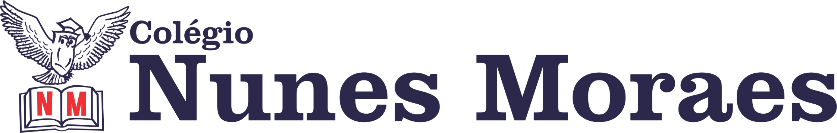 AGENDA DIÁRIA 5º ANO - 26 DE MAIO 1ª AULA: MATEMÁTICACapítulo 08 – Múltiplos e submúltiplos das unidades de medidaAtividades do dia: 26 de maio de 2021 Passo 1: Acompanhe a apresentação do tema do capítulo 8. Leia atentamente as imagens, textos das páginas de abertura e as questões da seção trocando ideias, na página 80 e 81Passo 2: Acompanhe a introdução ao conteúdo do capítulo, na seção: Comece bem, na página 82 e 83. Fique atento a explanação da professora.Passo 3: Observe a orientação da professora para a atividade de pesquisa da página 84.Link da vídeoaula: https://youtu.be/XoQOLq4Xk40 Observação: Os alunos da turma remota devem enviar as fotos das atividades para o whatsapp da professora.2ª AULA: CIÊNCIASCapítulo 08 – Imagens do mundoAtividades do dia: 26 de maio de 2021 Passo 1: Continuação do estudo do capítulo 8 a partir da revisão sobre o tema do mesmo, que foi iniciado na aula anterior.p, 80. Passo 2: Explanação sobre a “Câmara escura” e “Como funcionam as câmeras fotográficas? P. 52 a 54 Leia e grife as informações principais do texto dessas páginas. Passo 3: Atividade de classe: p.55Link da vídeoaula: https://youtu.be/2apkXEuEfGw Observação: Os alunos da turma remota devem enviar as fotos das atividades para o whatsapp da professora.3ª AULA: HISTÓRIA.Capítulo 08 – Mesopotâmia: o surgimento da civilização entre rios.Objeto do conhecimento: Agricultura na Mesopotâmia; O poder dos reis e seus impérios.Atividades do dia: 26 de maio de 2021.No vídeo a seguir tem a explicação e acompanhamento de toda a aula. Nele, você verá:Passo 01 – Abertura do capítulo nas páginas 40 e 41. Explicação de “A civilização das terras entre rios” na página 42 e “Das primeiras cidades ao império” na página 43.Passo 02 – Atividade de classe: Agora é com você na página 45 (questões 01 a 03).Passo 03 – Atividade de casa: Construindo Juntos na página 45. Escolha uma das maravilhas do mundo antigo, pesquise seguindo o roteiro e escreva as respostas no caderno. (Obs: Somente para os alunos do ensino presencial.)Link da vídeoaula: https://youtu.be/W4cNXt4aiX4 Obs: Os alunos do ensino remoto deverão enviar a foto da atividade de classe (página 45) para o WhatsApp da professora.4ª AULA: PORTUGUÊS (REDAÇÃO).Capítulo 08 – Poema visual.Objeto do conhecimento: Produção de textos (Poema visual).Atividades do dia: 26 de maio de 2021.No vídeo a seguir tem a explicação e acompanhamento de toda a aula. Nele, você verá:Passo 01 – Leitura de “Chuva-poema” na página 29 do livro Práticas de Produção Textual. Explicação das características do gênero na Seção Explore a estrutura na página 30. Passo 02 – Atividade de classe: Seção Conheça o gênero na página 29 (questões 01 a 03). Passo 03 – Atividade de casa: Pesquise poemas visuais sobre a natureza, cidade, tecnologia ou outro tema de seu interesse para a aula de redação de amanhã. Pode escrever no caderno ou trazer a pesquisa impressa. (Obs: Somente para os alunos do ensino presencial)Link da vídeoaula: https://youtu.be/tfDZE7KFfT4 Obs: Os alunos do ensino remoto deverão enviar a foto da atividade de classe (página 29) de Produção Textual para o WhatsApp da professora.